沈芯菱簡歷請連結《台灣6.0希望工程》www.ananedu.com/hope2012/沈芯菱（1989年－），祖代皆為佃農，出身雲林縣貧困攤販，半工半讀苦學，現為國立台灣大學商研所博士生、美國哈佛大學商學院(校本部)學程。11歲起投身公益，從未接受捐款贊助，16年來獨力奉獻800多萬元，熱愛斯土斯民、奉持不懈。《商業週刊》喻為「台灣版諾貝爾和平獎」、《時代雜誌》稱其「天堂掉落凡間的天使」、《讀者文摘》評為「仁勇風範人物」、《天下雜誌》譽為「台灣史官」。獲國家崇高榮譽「總統創新獎」、獲選「台灣十大慈善家」、兩度蟬聯「總統教育獎」、十大傑出青年、首屆台大學生貢獻獎及台灣百年代表人物等多項殊榮。事蹟載入《世界年鑑》以及高中、國中、國小共13本教科書列為青年典範，成為每位學生必讀的課本，是當代深具影響力的青年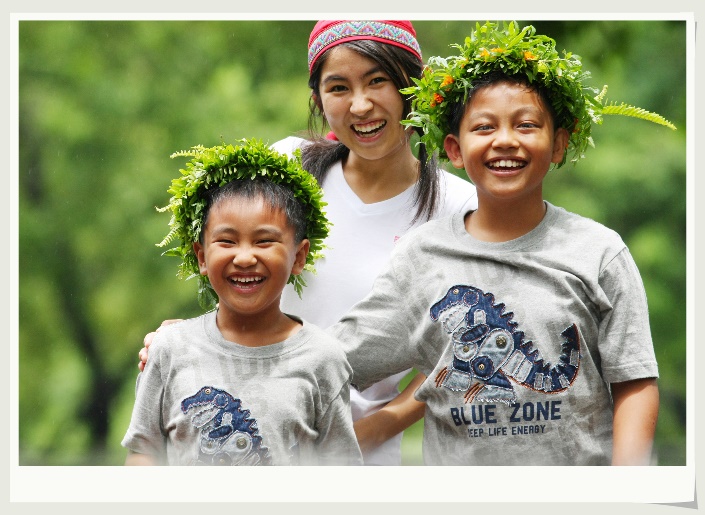 ============================================※ 國家崇高榮譽─總統創新獎，最年輕獲獎者(26歲)※ 事蹟載入高中、國中、國小13本教科書，是台灣每位學子必讀的課文。成為各級學校、博士班入學筆試之命題。※ 兩度榮獲中華民國政府頒授之「總統教育獎」。※ 獲頒十大傑出青年，為此獎頒授五十屆以來最年輕得獎者。※ 獲頒臺灣大學崇高榮譽─首屆台大學生社會貢獻獎。※ 獲頒青年獎章、台灣百年代表人物，事蹟編入《世界年鑑》。※ 2012青年社會大調查：沈芯菱與中華民國國父孫中山、前總統蔣經國、台塑創辦人王永慶等人，同列十位最具代表台灣精神人物。※ 商業周刊喻為「台灣版的諾貝爾和平獎Muhammad Yunus」   時代雜誌for students譽為「天堂掉落凡間的天使」   天下雜誌稱為「台灣史官」、   讀者文摘評為「仁勇風範人物」   中華民國第12任總統譽為「台灣之光」   聖嚴法師譽為「21世紀的台灣新希望」。德國柏林日報、香港南華早報、星洲日報等國際媒體專題報導。※ 海內外八百多場演講，聽眾逾六十萬人，是美國矽谷Google總部、奧林匹克、印度設計學院、香港城市大學、北京大學、台積電、Microsoft、YAHOO!等百大知名企業，和台、清、交、成、政大等學府指定講師。※ 第一名錄取台大商研所博士班。榜首及榜眼錄取台大、清大、交大、政大等九所碩士研究所，涵蓋商管MBA、科技、傳播、人文等跨領域專才。※ 16歲出版個人自傳，暢銷三萬本，獲教育部優良出版品、好書大家讀等多項榮譽。擔任天下雜誌、聯合報等各大專欄作家。※ 攝影作品受邀特展：世界奧運Olympic、美國Duke University、小巨蛋、台大博物館、日本JPCA、五月天全球演唱會...屢獲國際好評。※ 個人公益平台締造一億六千萬次點閱率，是華人世界深具影響力的青年代表。※ 國際經驗：14歲出席美國紐約「第49屆聯合國婦女高峰會」（UN-CSW）15歲獲青少年志工親善大使，出席美國華府國際表揚盛典16歲以台灣好女兒代表，赴柬埔寨交流訪問18歲攝影作品於北京奧運展出，獲奧委會頒發最佳創意、最佳策畫雙料大獎22歲香港城市大學、澳門科技大學、香港扶輪社等巡迴演講。23歲印度BTC大會演講，與來自世界五十多國青年領袖交流。25歲美國Google矽谷總部演講、史丹佛大學訪問，等北美巡迴演講。26歲美國哈佛大學(校本部)三年制學程研讀============================================家庭與成長背景沈芯菱祖輩是雲林縣山村貧苦佃農，父母親是裁縫學徒，小學和補校程度，早年開設小型成衣代工廠，因景氣蕭條被上游廠商倒債，變賣全數家產償債，因而家徒四壁，輾轉擺路邊攤謀生。她自幼跟隨南北奔波擺攤，總在清晨趕往早市擺攤、午後的黃昏市場、緊接奔走夜市，每日三攤勞累到深夜。未曾接受學前教育，車窗外的招牌與疾駛中的車牌，成為了她識字及算術的啟蒙，往往在昏黃的街燈下，邊吆喝叫賣，邊趴在地上習練二手書。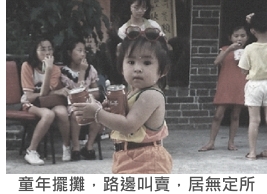 茫然無助的路邊攤生活從三歲到十二歲，國小於雲林縣租住鐵皮屋，夏燠熱冬嚴寒，全家所有生活起居，擠身窄小的五坪空間，颳風下雨總冷颼颼滴水不止，只能窩睡在草蓆上，一張棋盤桌就是書桌及飯桌，臭水溝旁搭上兩、三片破鐵皮當作廚房、雨天總得撐傘煮飯，缺少浴室只好燒水擦澡，多年來匱乏的生活養成她簡樸的秉性。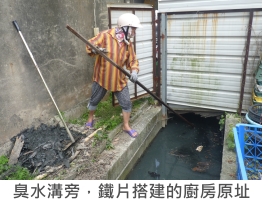 她小學五年級在校接觸電腦，沈母到處借貸未果，飽受嘲諷「艱苦人肖想學電腦？」，遂變賣僅存的玉飾購得中古電腦。眼見家計窘迫，她開始半工半讀、奮發苦學（17歲以前考取37張國際國家級證照，屢獲全國電腦大賽第一名，素有"電腦神童"美譽），幫家中成立服裝網站，雙親身兼數職，每日勞動十四個小時，三十年如一日的胼手胝足，日漸改善家計。 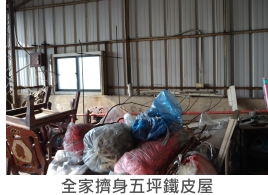 曾身為弱勢，更能感同身受，她甫自11歲起投身公益，胸懷著人溺己溺的精神，十七年來克服重重難關、不曾懈怠。從未接受過贊助及捐款，她原可為各大企業架站取得豐沃酬勞，卻選擇義助弱勢產業、滯銷農業等公益網站。千禧年間，她所設立的免費教學網站非常熱門，若從商業角度客觀分析，當年的「無名小站」被七億元併購，她的網站亦有極高被收購的價值。其後她建置的「草根台灣臉譜」高居部落格排行榜首，歷年不衰，如刊登廣告將會有不斐的所得，然而，她長年來仍保有最純淨的空間，甚至她的「創新特長」廣獲世界知名企業青睞，美國哈佛大學同學的引薦，誠邀她任職年薪千萬的亞太區CTO，她也因為阿嬤的一句話「樹不能忘根，人不能忘本」，放棄個人利益，從台灣需要的角隅出發。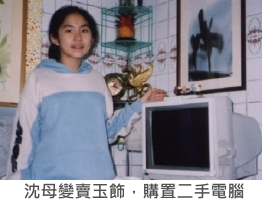 秉持「正向導引、溫暖動人、啟迪人心」的初衷，她助學六百多萬學子、為「一元柳丁」正義發聲，幫助老農網銷百萬斤農產，力行關懷新移民、原住民部落等地，行腳全島村莊二十萬多公里、紀實四十萬字田園調查、拍攝三十萬張庶民歷史影像，深訪偏鄉舉辦數百場校園講座，致力弱勢教育、土地正義、人文歷史與扶貧志業，熱愛斯土斯民，奉持不懈。其事蹟載入高中、國中小13本教科書，列為青年典範，成為學子的必讀課本。十七年公益工程【進行中工程】2014年至今================================================社會評價"Not only is she a whiz at her studies, but she's also become a great role model. In this day of greedy capitalism, excessive individualism and loose morals, Shen Xin-Ling seems like an angel that fell out of heaven."（她不僅在學業上是神童，也是最佳楷模，當今世界盛行貪婪的資本主義、鬆散的道德標準，沈芯菱好比從天堂掉落凡間的天使）——Time for Students (《時代雜誌》)。"Her story is already familiar to students in Taiwan as her accomplishments have been lionised in many textbooks schools across the island used to teach Chinese, English and civic education."（她的故事編入台灣許多教科書的封面，例如國文、英文和公民教育，家喻戶曉的名字）─《South China Morning Post香港南華早報》。「就像是諾貝爾獎會企業家尤努斯（Muhammad Yunus）在年近40歲回到故鄉，發現貧窮的底層工作者，因為缺乏生產資本，被高利貸剝削，因而設立了窮人銀行。才21歲的沈芯菱，深刻思索貧窮背後結構性不公義，她不是用理論去批判，而是用行動力去改變。」——《商業週刊》〈八O後〉年度特刊封面人物。「不到二十歲的她，已靠自身力量賺得三百多萬元新台幣，並且投入公益，獲得「公益美少女」稱譽，她相信人可以超脫出生環境，實現夢想。」──《讀者文摘Reader's Digest》仁勇風範人物。「她為貧苦人家的孩子樹立了突破現狀的好榜樣，同時也提醒了富貴人家的孩子，必須把握因緣，認清方向，努力向上。那便不論是出身在貧富貴賤的那一種家庭，都會走出光明遠大的路來。」——法鼓山創辦人聖嚴法師。「白先勇用小說紀錄中國戰亂世代漂泊的靈魂，他著急的是，如何讓傳統文化發光發熱。沈芯菱用相機記錄台灣上一輩的滄桑臉孔，她在意的是，如何讓底層弱勢被大家看見。用筆也好，用相機也好，他們都是紀錄幸福的史官。」—天下雜誌500期年度專刊。「讓我驚嘆的不是芯菱在電腦上的『戰績』，因為電腦奇才英雄出少年並非少見。我好奇的卻是出身平凡、家境困窘的女孩，小小年紀已經發展出『用鍵盤打造知識公益、用滑鼠彌平社會斷層』的理想家思維，這樣的格局和胸懷甚且讓大人們汗顏！」——知名主播沈春華。「11歲就投入公益， 用鍵盤和滑鼠改善世界」-老天爺雖然沒給沈芯菱富有的家境，卻給了她聰明的腦袋，及運用資訊的天賦。—遠見雜誌314期年輕人憑什麼贏。「縱觀其公益與公義的奉獻，以年少赤誠的心、無私的付出，不畏艱苦、勇於挑戰，成就了價值不俗、價質不凡，不趨炎附勢，以溫柔的革命，帶來成千上萬的影響力，儼然成為社會清新的代表「為偏遠學生設免費教學網站，將百萬酬勞全部用於公益，這些行為不是來自大人或大企業，卻是來自一個出身弱勢的女孩--草根孩子跳上貧火線」——《天下雜誌》400期年度專刊。"Have you ever thought about making the world a better place but always fail to do so because you lack the strong belief that one person can actually make a difference? Then Shen Hsin-Ling's story is one you should hear. Elementary and high school students can now read about her exploits in textbooks."（你是否曾想讓世界變得更好，卻不相信獨自力量而放棄行動？那麼你必須聽聽沈芯菱的故事，現在台灣的國高中學生，都在教科書中讀到她的事蹟）——The China Post《英文中國郵報》。「沈芯菱從國中起便靠自身力量實踐公益，不曾接受外界捐款，擁有高知名度及全國聲望，但未曾迷失及陶醉其中，精神與勇氣殊值肯定。」─中華民國總統府新聞稿。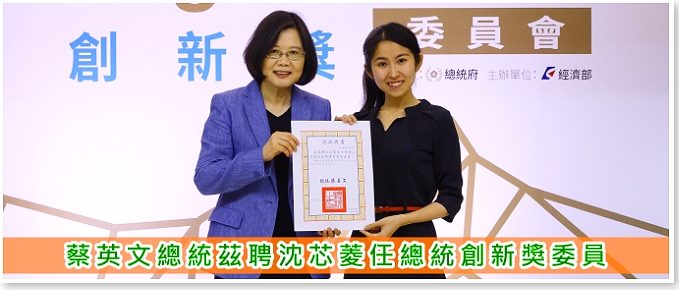 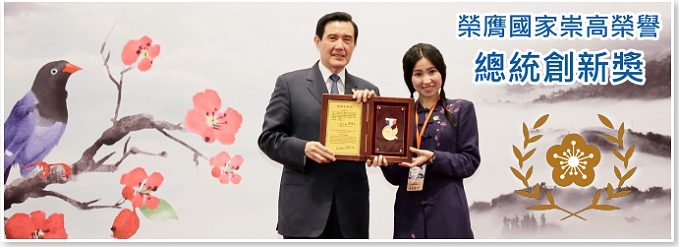 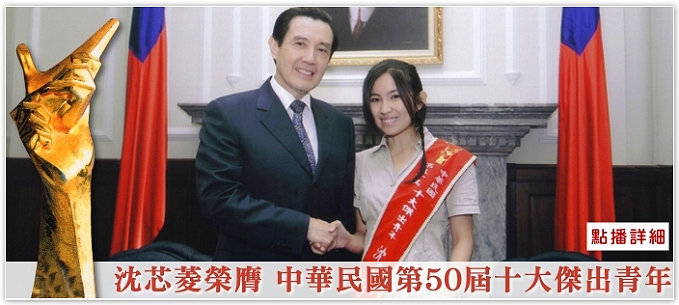 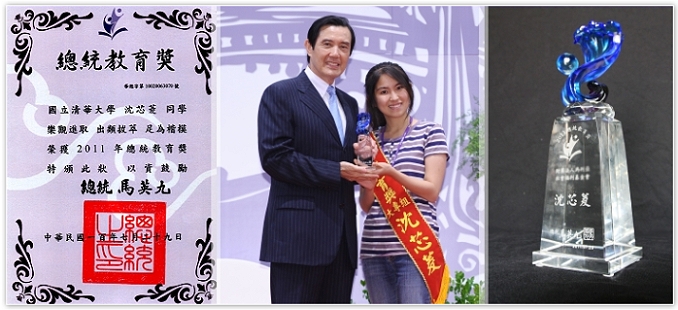 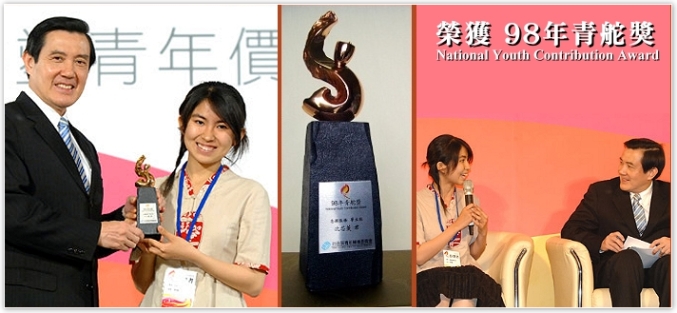 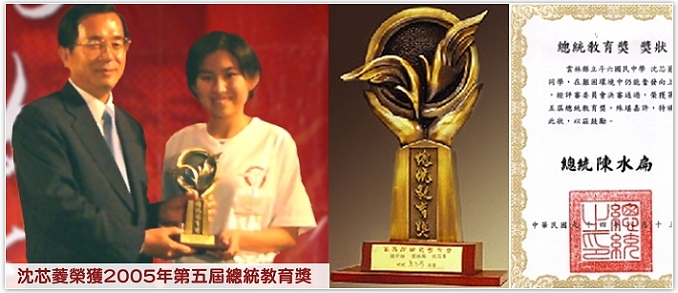 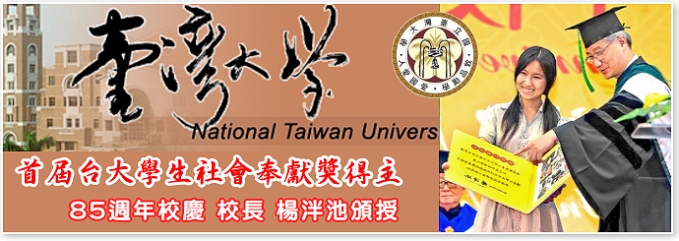 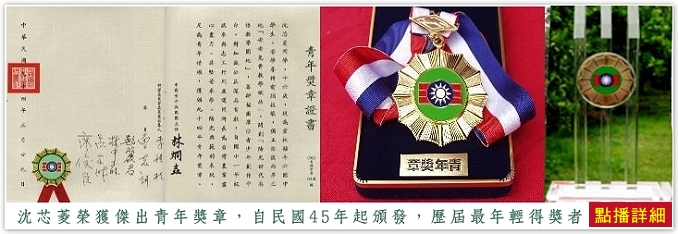 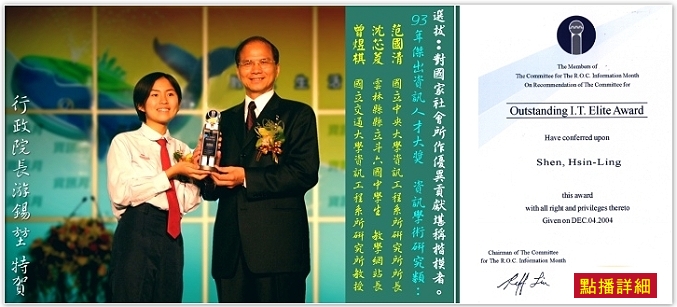 年份/
年齡公益項目公益簡述11歲起
2001年
↓
至今臺灣農產網銷平臺
請連結www.ananedu.com/fruit年年遭遇賤價滯銷、老農苦不堪言，一籌莫展之際，小學四年級的她創新奇想，率先成立產銷平臺，四處探訪果園，解決重重難題，至今幫數十戶柚農產銷百多萬斤。協助農業E化轉型知識管理、建置鄉土教材啟發學生關懷農業，開創農業網銷先例，可作為農業發展範模。 12歲起
2002年
↓
至今安安免費教學網站
請連結
www.ananedu.com早年線上教學昂貴，弱勢學子無力負擔，加劇貧富差距，曾失學過的沈芯菱格外感同身受，立志架設「安安免費教學網站」，從零資源、零背景到如今彙編數十萬筆多元教材，助學近七百萬學子，累積一億六千萬次教材下載率，成為千禧年間，熱門的公益教學先鋒。13歲起
2003年
↓
至今草根臺灣臉譜
請連結
www.i2taiwan.com臺灣百年歷史洪流，社會底層常被漠視，沈芯菱立志傳載庶民歷史，深入體察斯土斯民，遍訪台澎金馬蘭綠，至今累積28萬公里車程，拍攝近三十萬幀影像歷史、數十萬字田調和口述歷史，成立數位典藏資料庫，創下5,000多萬人次，廣獲北京奧運等國際各地展出，將臺灣精神邁向世界。以多媒體數位教材，將草根故事深植學子心中，啟發真善美的臺灣生命力。14歲
2004年陽光世代─
英語免費教學園地
請連結
www.ananedu.com/sw/雲林縣是臺灣貧窮縣市之一，城鄉差距嚴重，每逢暑期常有學生誤入歧途，當年免費課輔風氣未起、眾人毫不看好，沈芯菱以一己之力，克服層層難關，並放棄世界電腦金牌的機會，愈挫愈勇、堅持到底，教導偏鄉75位清寒學子，從自卑到自信，及紀錄成冊推廣全國，帶動各地免費教學如雨後春筍般興起，並多次建言政府落實弱勢教育政策。 15歲
2005年全民吃柳丁 ─
一元柳丁事件發聲
促成政府創九五機制
請連結
www.ananedu.com/orange/年復一年的果賤傷農，沈芯菱隻身不畏壓力，義無反顧投書，國中女生對杠政府成為全國關注數月的頭版焦點。再毅然發起「全民吃柳丁」運動，政府在社會輿論壓力下，終於制定九五機制，回穩價格，近年柳丁價格更高出三倍之多。九五機制協助日後滯銷的高麗菜、香蕉、柿子等各項農產，保障廣大農民生計。 16歲
2006年Formosa
青少年創作展
請連結
www.ananedu.com/idea農村有許多深具才華的青少年，卻因資源不足而受限、彷徨茫然，因此沈芯菱將原先攝影個展的舞臺，擴大為青少年的創作平臺，廣獲各校師生熱烈響應，續辦兩屆活動，鼓舞兩百多名學子築夢踏實，其成果獲得國家藝文界崇高榮耀「文馨獎」，建請政府制定「青少年創作月」，共同提升臺灣新世代的文創軟實力。 17歲起
2007年
↓
至今原鄉之愛 ─
愛心電子辭典活動
請連結
www.ananedu.com/etc/早期原鄉數位落差甚鉅，儘管學校有電腦設備，卻常因師資不足而成為空殼，「英文」更成為學童畏懼的科目。沈芯菱抛磚引玉1,600多台電子辭典贈數十個原住民部落，是許多學童第一台科技應用良伴，寓教於樂，重建多元學習的自信和樂趣。 18歲起
2008年
↓
至今美麗新視界─
弱勢免費配眼鏡
請連結
www.ananedu.com/eye/臺灣素有「近視王國」之稱，許多偏鄉學生因經濟弱勢、難以啟齒而錯過黃金矯正期，導致自卑及學習落後的惡性循環，沈芯菱提供弱勢生免費驗光、矯正與配鏡，以及舉辦宣導講習營，改善學生視力與學習品質，敦促政府重視弱勢生的視力問題，啟發各界關注，為弱勢帶來「新視界」的希望。19歲起
2009年
↓
至今臺灣媳婦學習網
請連結
www.ananedu.com/wife臺灣有五十萬名新移民配偶，來自中國、越南、印尼、泰國、菲律賓、柬埔寨等地，沈芯菱協助新移民熟悉臺灣環境及交流互動，免費提供閩南語影音教學、線上模擬考駕照、生活須知、法律諮詢、婦女權益、母語教學、傳統歌謠、風俗民情等多元文化資源。同時讓大眾尊重、友善新移民，不再有歧視、偏見與不公對待，傳遞臺灣社會溫暖的情誼。 20歲起
2010年柬埔寨失學兒童宣言
請連結
www.ananedu.com/world/柬埔寨是東亞區失學率最高的國家之一，有著嚴重的童工勞役、疾病疫情、貧困難民等問題。當時青少年的沈芯菱雖能力有限、但關懷無限，發動柬國失學兒童宣言，E世界領袖及Hope攜手計畫，籲請各國領袖人道援助，拯救迫切的飢荒、疾病及失學待援問題，同時促進臺灣民眾瞭解柬國現況，有志一同關懷世界貧窮線下的困境。 21歲起
2011年
↓
至今啟動新世代─教育希望工程國家由成千上萬的「家庭」所組成，若家庭出現問題，國家勢必面臨困境。「親子教育」議題刻不容緩，拜訪眾多的杏壇賢達與家庭，編撰數十萬字電子書，結合多媒體動畫、影片及學習單，製作數位教材，各地校園舉辦親子講座，實踐良善有愛的溫馨家庭。22歲發表
2013年
↓
至今Naluwan祖靈大地臺灣原住民采風錄
請連結
www.ananedu.com/naluwan/ 原住民文化淵源流長，卻因時代變遷面臨消逝的危境，親訪田調蘭嶼達悟族飛魚祭、台東布農族打耳祭、宜蘭泰雅族豐年祭、屏東排灣族豐年祭、花蓮阿美族海祭、西拉雅族太祖夜祭、苗栗泰雅族豐年祭、阿里山鄒族戰祭等各族山海偏鄉部落，並記錄萬禎影像與口述歷史，傳承珍貴的原鄉史紀，讓新生代以原住民文化為榮。23歲起
2014年
↓
至今臺灣世紀真情故事冊有一種觀念，可以啟動新的時代；有一張照片，可以改寫一部歷史；有一種思維，可以影響整個世界。深入走訪台澎金馬蘭綠，上千個村莊部落，數十萬公里行腳，編撰《世紀臺灣故事冊》，真實呈現臺灣各地即將消逝的角隅、庶民的心聲及難能可貴的人情味，共同珍愛這片土地及家園，將發言權還給那些在太陽下、彎腰流汗的人民。2017年捐贈7,300件服裝送愛台灣老農、非洲、尼泊爾、印度、柬埔寨http://ananedu.com/africa/感念老農一生為土地及家園奉獻，與家人誠心製作4,000件專為農民耕作專用服裝，廣為免費贈送台灣農友。而在地球的另一端，許多人更因為衣物的磨損、長時間的紫外線曝曬，導致皮膚病惡化，因而生產3,300件服裝及織品，遠贈非洲(肯亞、烏干達、坦桑尼亞、盧安達、桑比亞、剛果、南蘇丹)、尼泊爾、印度、柬埔寨等地，為當地人捎來一份綿薄的心意，同時幫助弱勢家庭代工們多份收入。類別工程名稱工程簡述A.
弱勢教育安安免費教學網站
6E品格教育
www.ananedu.com眼前社會亂象紛沓、是非混淆，充斥著扭曲的價值觀，耳濡目染之中，會出現什麼樣的下一代？所謂「不辦教育，將蓋監獄」，台灣長期注重學科教育，易忽略「品格教育」是同等重要。安安網站前十年致力學科建置與推廣，累積許多成果並啟發各界投入。接著十年打造「6E品格教育工程」(The Six Es of Character Education)，彙編國內外三千部動畫影片、七十萬字教案、試卷與學習單，啟動全國368鄉鎮巡迴品格演講列車，深訪校園巡講，共營學養兼備的世代。B.
國情諮政2030臺灣
國政民情白皮書ananedu.com/tw/當今臺灣站在危機的十字路口，政府負債高達二十兆元，面對全球化競爭、高失業率、貧富懸殊、產業失衡、環境破壞、族群分化、少子與人口高齡化等嚴峻考驗。台灣下一個世代該何去何從？超越政黨藩籬、有別時事短評，而是兼具臺灣大學博士與美國哈佛大學高階領導班之縱觀視野，透過民意調查、田野訪談，數據分析，研究台灣經貿發展、國際趨勢、亞太發展、創新策略、社會福利、農業政策、教育文化、多元族群等重大社會議題各領域研討，蓄勢台灣下個十年的關鍵躍升及改變。C.
知識工程HOPE 1132偏鄉校園
生命教育演講列車
ananedu.com/hope1132/1,132，在統計數字上，是台灣偏鄉校園的數量，而在真實生活中，則是在山巔海角，每個渴望求知的臉龐。隨著公益的遍及，偏鄉物質條件逐漸改善，然而許多學童的心靈似有彷徨不安，「知識」是改變的關鍵，透過教科書人物走出課本，從山之巔到海之濱，遍訪台澎金馬蘭綠偏鄉校園，傳遞生命教育、成長抗壓、品格價值、多元學習與國際視野等主題，觸動心弦，開啟封閉的窗，學習「轉彎思考」，改變生命態度、創造人生的轉捩點。D.
人文歷史草根台灣臉譜史料典藏
www.i2taiwan.com知識份子是每個國家的良知，要堅毅不屈地為人民發言。下世紀的子孫將如何認識台灣？統治者階級的書寫中，何處可尋庶民註腳？一部缺乏底層觀點的歷史，形同是失根的大樹，土地與人民正是家園的基石。以新世代的角度、宏觀視野及國際脈動，尋訪7,835村裡，深入基層田野，影像紀實、口述歷史，數位歷史典藏資料庫，發掘珍貴的在地精神，傾聽人民的訴求與心聲，共同保存臺灣人文的一畝良田，豐沃滋長。